Lesson 03: The Existence of God (1)Useful or not?	________________________________________________________________________________	________________________________________________________________________________	________________________________________________________________________________	________________________________________________________________________________	________________________________________________________________________________	________________________________________________________________________________	________________________________________________________________________________Views on the existence of God	Theism: _________________________________________________________________________	Atheism: ________________________________________________________________________	Agnosticism: _____________________________________________________________________	Apatheism: ______________________________________________________________________Philosophical Approach	____________ starting point: ________________________________________________________	________________________________________________________________________________	____________ methodology: ________________________________________________________	________________________________________________________________________________Presuppositional Approach	Using the presuppositions of the opposition, ____________________________________________	________________________________________________________________________________	Then come you’re your own presuppositions, ___________________________________________	________________________________________________________________________________	Conclusion: it is more likely that there is a God than that there is no God.Philosophy and Presuppositionalism ((your own thoughts)	________________________________________________________________________________	________________________________________________________________________________	________________________________________________________________________________	________________________________________________________________________________	________________________________________________________________________________	________________________________________________________________________________	________________________________________________________________________________	________________________________________________________________________________Scientific Approach 	____________ starting point: ________________________________________________________	________________________________________________________________________________	____________ methodology: ________________________________________________________	________________________________________________________________________________	Generally, scientists will seek to prove or disprove scientific data in Scripture.Faith ApproachThere are two variants:	Dualism: A distinction is made between _______________________________________________	________________________________________________________________________________	There are ________________________________________________________________________	________________________________________________________________________________	Monism: the claims of philosophy and science are _______________________________________	________________________________________________________________________________	________________________________________________________________________________Scientific & Faith ApproachesFlaws of evidentialism and of fideism (your own thoughts)Evidentialism: ______________________________________________________________________	________________________________________________________________________________	________________________________________________________________________________	________________________________________________________________________________Fideism: ___________________________________________________________________________	________________________________________________________________________________	________________________________________________________________________________________________________________________________________________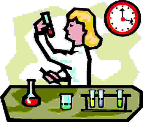 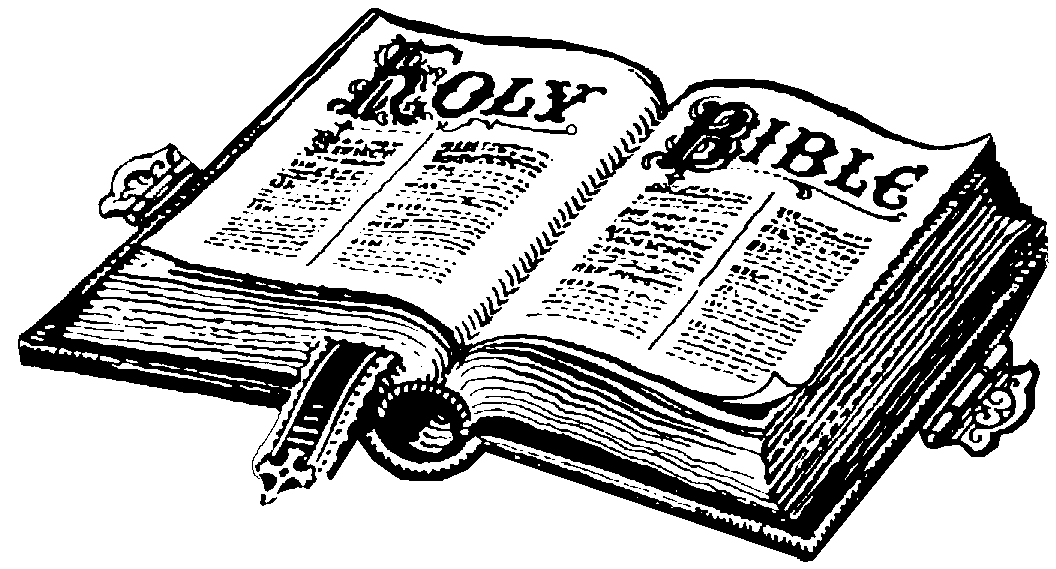 ________________________________________________________________________________________________________________________________________________________________________________________________